DERS BİLGİLERİDERS BİLGİLERİDERS BİLGİLERİDERS BİLGİLERİDERS BİLGİLERİDERS BİLGİLERİDersKoduYarıyılT+U SaatKrediAKTS Sigorta HukukuLAW 432 8 2+0 2 2 Ön Koşul DersleriDersin DiliTürkçe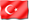 Dersin SeviyesiLisansDersin TürüZorunluDersin Koordinatörü Yrd. Doç. Dr. Bülent SözerDersi Verenler Yrd. Doç. Dr. Bülent SözerDersin YardımcılarıDersin Amacı Sigorta hukukunun pratik ve uygulamadaki sorunlarını ele almakDersin İçeriği Bu derste, sigorta sözleşmesinin tanımı, kuruluşu, türleri, süresi, sigorta sözleşmesinin hükümleri, sigorta ettirenin borçları, sigortacının sigorta himayesi edimi ve bu edimin kapsamı, sona ermesi ve sorumluluk sigortalarının incelenmesi konu alınmaktadır.Dersin Öğrenme ÇıktılarıProgram Öğrenme ÇıktılarıÖğretim YöntemleriÖlçme YöntemleriSigorta mevzuatı ve uygulamasında yaşanılan sıkıntılara analitik ve hukuki çözümler getirmek1,3,4,5,6,101,2,3,4ASigorta hukukunda uygulanan sözleşmelerin hükümlerini analiz edip, bu hükümleri hukuki neticeye bağlamak2,3,5,10,111,2,3,4AÖğretim Yöntemleri:1: Anlatım, 2: Soru-Cevap, 3: Tartışma 4: Pratik ÇalışmaÖlçme Yöntemleri:A: Sınav B: Sunum C: ÖdevDERS AKIŞIDERS AKIŞIDERS AKIŞIHaftaKonularÖn Hazırlık1Sigortacılık ve Sigorta Hukukunun Özellikleri2Sigortacılık yapacak Şirketlerin yerine getireceği yasal şartlar3Çalıştıkları süre içinde Denetim mekanizmasının yetkileri4Sigorta sözleşmesinin tanımı, unsurları, yapılması, Poliçe5Sigorta ettirenin prim ödeme borcu6Sigorta ettirenin beyan yükümlülükleri7ARA SINAV8 Sözleşme yapılırken sigorta ettirenin beyan yükümlülüğü9Sözleşme süresi içinde sigorta ettirenin beyan yükümlülüğü10Riziko gerçekleştiğinde sigorta ettirenin yükümlülükleri11Sigorta sözleşmesinde sigortacının ediminin özellikleri12“Riziko” unsurunun zarar, hayat ve sorumluluk sigortalarında açıklanması13Zarar sigortalarında: Aşkın sigorta, menfaat değeri altında sigorta, çifte sigorta14Sigortacının Kanuni HalefiyetiKAYNAKLARKAYNAKLARDers KitabıHususi Sigorta Hukuku, Prof. Dr. Rayegan KenderDiğer KaynaklarSigortacılık MevzuatıMATERYAL PAYLAŞIMI MATERYAL PAYLAŞIMI DökümanlarÖdevlerSınavlarDEĞERLENDİRME SİSTEMİDEĞERLENDİRME SİSTEMİDEĞERLENDİRME SİSTEMİYARIYIL İÇİ ÇALIŞMALARISIRAKATKI YÜZDESİVize1100Toplam100Finalin Başarıya Oranı60Yıl içinin Başarıya Oranı40Toplam100DERS KATEGORİSİUzmanlık / Alan DersleriDERSİN PROGRAM ÇIKTILARINA KATKISIDERSİN PROGRAM ÇIKTILARINA KATKISIDERSİN PROGRAM ÇIKTILARINA KATKISIDERSİN PROGRAM ÇIKTILARINA KATKISIDERSİN PROGRAM ÇIKTILARINA KATKISIDERSİN PROGRAM ÇIKTILARINA KATKISIDERSİN PROGRAM ÇIKTILARINA KATKISIDERSİN PROGRAM ÇIKTILARINA KATKISINoProgram Öğrenme ÇıktılarıKatkı DüzeyiKatkı DüzeyiKatkı DüzeyiKatkı DüzeyiKatkı DüzeyiKatkı DüzeyiNoProgram Öğrenme Çıktıları123451Hukuki sorunları algılayıp, çözme becerisine, analitik ve eleştirel düşünce yetisine sahip olmakx2Yaşam boyu öğrenme yaklaşımı çerçevesinde, hukuk alanında edinilen bilgileri yenilemeye ve sürekli geliştirmeye yönlendirmekx3Hukuk alanında bilimsel kaynaklara, yargı içtihatlarına hakim olmak, ulusal ve uluslararası alanda karşılaştırmalı hukuk analizleri yapabilmekx4Uzlaşma seçeneklerini geliştirebilmek, yaratıcı ve yenilikçi çözümler üretebilmekx5Hukuk alanında edinilen bilgilerin, sosyal ve iktisadi alana aktarılmasını sağlayan kapsayıcı ve karşılaştırmalı bilgilerle donanımlı olmak, disiplinler arası analiz yetisine sahip olmakx6Küresel ekonominin hukuki sorunlarını algılayıp çözme becerisine sahip olmakx7İngilizceyi kullanarak, güncel hukuki konularda bilgi sahibi olmakx8İkinci bir yabancı dili orta düzeyde kullanabilmekx9Hukuk biliminin mesleki ve bilimsel etik ilkeleri yanında, toplumsal etik değerlere de sahip olmakx10Hukuk alanında etkin yazma, konuşma ve dinleme becerisine sahip olmakx11Bireysel ve/veya ekip çalışması içinde açık fikirli, karşıt görüşlere müsamahalı, yapıcı, özgüven ve sorumluluk sahibi olmak, etkin ve verimli çalışmakxAKTS / İŞ YÜKÜ TABLOSUAKTS / İŞ YÜKÜ TABLOSUAKTS / İŞ YÜKÜ TABLOSUAKTS / İŞ YÜKÜ TABLOSUEtkinlikSAYISISüresi
(Saat)Toplam
İş Yükü
(Saat)Ders Süresi (Sınav haftası dahildir: 14x toplam ders saati)14228Sınıf Dışı Ders Çalışma Süresi(Ön çalışma, pekiştirme)14     228Ara Sınav111Final111Toplam İş Yükü58Toplam İş Yükü / 25 (s)2,32Dersin AKTS Kredisi2